AUTORISATION DROIT À L’IMAGE    Dans le cadre de notre association du Club des Sport de Notre Dame de Bellecombe, des photos ou vidéos de votre enfant peuvent être utilisées en vue du promouvoir nos activités.Nous sollicitons donc votre autorisation.Je soussigné(e)………………… ……… …,Agissant en qualité de …………………. O Autorise l’association……………………à utiliser l’image de mon enfant pour promouvoir ses activités dans le cadre de ses locaux,O Autorise l’association……………………à utiliser l’image de mon enfant en dehors de ses locaux, soit :Sur le blog/le site de l’association.Sur des CD roms ou DVD de compétitions/de rencontres /d’évènement.Sur des journaux, prospectus, flyers ayant pour but de promouvoir l’association.NB : Les légendes ou commentaires ne permettront en aucun cas d’identifier l’enfant.A :  ………………………….       Le :    ……………………Signature (du représentant légal si enfant mineur) :……………………………………………….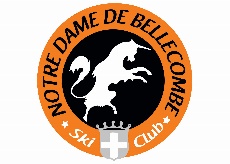 